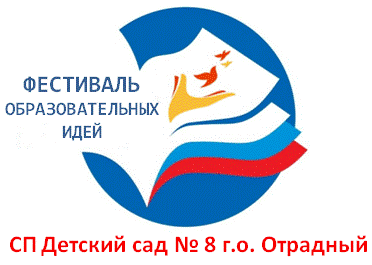 Программа открытого окружного Фестиваля образовательных идей, посвященного Году семьи в  России Программа открытого окружного Фестиваля образовательных идей, посвященного Году семьи в  России 9.30 – 9.359.30 – 9.35Приветственное слово участникам семинараПриветственное слово участникам семинараРуководитель СП д\с №8 Чалбышева О.А.Руководитель СП д\с №8 Чалбышева О.А.9.35 – 9.509.35 – 9.50Выступление детского коллектива «Жар-птица»«Музыкальная композиция»Выступление детского коллектива «Жар-птица»«Музыкальная композиция»Муз.руководительИванова Е.В.Муз.руководительИванова Е.В.Доклады участниковДоклады участниковДоклады участниковДоклады участников9.50 – 11.209.50 – 11.201. «Родительская гостиная» как форма организации родительской общественностиПедагог - психолог: Филиппова Елена Алексеевна СП ГБОУ СОШ №6 г.о.Отрадный Детский сад №82. Проект «Буккроссинг, как одна из форм работы с семьёй по возрождению традиций семейного чтения»Воспитатели:  Ганина Валентина Николаевна и Городнова Наталья Петровна, СП ГБОУ СОШ №6 г.о.Отрадный Детский сад №153.  «Вовлечение родителей в проведение фольклорных спортивных
праздников»Инструктор по физ.культуре: Коростелева Татьяна Анатольевна ГБОУ СОШNo1 "ОЦ" с. Кинель-Черкассы, СП детский сад "Василек"4. Проект «Создание книжки – малышки «Улицы родного города».Педагог - психолог: Филиппова Светлана Анатольевна, учитель – логопед:  Железнякова Мария Николаевна СП ГБОУ СОШ №6 г.о.Отрадный Детский сад №155. «Детско-родительский речевой клуб «Правильно дышим – меньше
болеем!» для детей с ОВЗ (нарушениями речи ) старшего дошкольного возраста»Учитель - логопед: Черепанова Анастасия Валеевна ГБОУ СОШNo1 "ОЦ"
с. Кинель-Черкассы, детский сад "Василек" 6. Мастер-класс «Семь — Я»Воспитатели: Лукина Татьяна Викторовна и Молозина Ирина Александровна  СП ГБО.У СОШ №6 Детский сад№15,  г. о. Отрадный, Самарская область7. Применение разных видов конструктора на занятиях в клубе раннего развития  как средство гармоничного развития детей, не посещающих дошкольное образовательное учреждениеПедагог - психолог: Астрелина Ирина Николаевна и инструктор по физ.культуре: Рахметова Елена Анатольевна, ГБОУ СОШNo1 "ОЦ" с. Кинель-Черкассы, детский сад "Василек" 8. Воспитание привычки к здоровому образу жизни  у детей дошкольного возраста через организацию  семейных спортивных праздниковИнструктор по физ.культуре: Адушева Екатерина Геннадьевна  ГБОУ СОШ"ОЦ" с. Кротовка структурное подразделение детский сад "Звёздочка"9. «Приобщение детей и их родителей к формированию основ здорового образа жизни»Воспитатель:  Коляскина Наталья Николаевна  с. Кинель-Черкассы, детский сад "Василек"  10. Педагогический проект Смело! Дружно! С оптимизмом! За здоровый образ жизни!Воспитатель: Тюленева Татьяна Алексеевна СП ГБОУ СОШ «Оц» с. Богатое детский сад «Ромашка»11. Мастер – класс на тему «Активные формы работы с родителями воспитанников»Воспитатель: Архипова Елена Анатольевна  СП ГБОУ СОШ №8 им.С.П.Алексеева детский сад №7 г.о. Отрадный12. «Мини-музей в ДОУ как форма работы с родителями»Воспитатели: Волгина Анастасия Валерьевна и Николаева Светлана Валерьевна СП ГБОУ СОШ №6 г.о.Отрадного Детский сад №1413. «Ознакомление с родным городом - как средство патриотического
воспитания детей дошкольного возраста» (из опыта работы с
родителями)Воспитатель: Черепашкина Марина Абдумаликовна СП ГБО.У СОШ №6 Детский сад№15,  г. о. Отрадный, Самарская область1. «Родительская гостиная» как форма организации родительской общественностиПедагог - психолог: Филиппова Елена Алексеевна СП ГБОУ СОШ №6 г.о.Отрадный Детский сад №82. Проект «Буккроссинг, как одна из форм работы с семьёй по возрождению традиций семейного чтения»Воспитатели:  Ганина Валентина Николаевна и Городнова Наталья Петровна, СП ГБОУ СОШ №6 г.о.Отрадный Детский сад №153.  «Вовлечение родителей в проведение фольклорных спортивных
праздников»Инструктор по физ.культуре: Коростелева Татьяна Анатольевна ГБОУ СОШNo1 "ОЦ" с. Кинель-Черкассы, СП детский сад "Василек"4. Проект «Создание книжки – малышки «Улицы родного города».Педагог - психолог: Филиппова Светлана Анатольевна, учитель – логопед:  Железнякова Мария Николаевна СП ГБОУ СОШ №6 г.о.Отрадный Детский сад №155. «Детско-родительский речевой клуб «Правильно дышим – меньше
болеем!» для детей с ОВЗ (нарушениями речи ) старшего дошкольного возраста»Учитель - логопед: Черепанова Анастасия Валеевна ГБОУ СОШNo1 "ОЦ"
с. Кинель-Черкассы, детский сад "Василек" 6. Мастер-класс «Семь — Я»Воспитатели: Лукина Татьяна Викторовна и Молозина Ирина Александровна  СП ГБО.У СОШ №6 Детский сад№15,  г. о. Отрадный, Самарская область7. Применение разных видов конструктора на занятиях в клубе раннего развития  как средство гармоничного развития детей, не посещающих дошкольное образовательное учреждениеПедагог - психолог: Астрелина Ирина Николаевна и инструктор по физ.культуре: Рахметова Елена Анатольевна, ГБОУ СОШNo1 "ОЦ" с. Кинель-Черкассы, детский сад "Василек" 8. Воспитание привычки к здоровому образу жизни  у детей дошкольного возраста через организацию  семейных спортивных праздниковИнструктор по физ.культуре: Адушева Екатерина Геннадьевна  ГБОУ СОШ"ОЦ" с. Кротовка структурное подразделение детский сад "Звёздочка"9. «Приобщение детей и их родителей к формированию основ здорового образа жизни»Воспитатель:  Коляскина Наталья Николаевна  с. Кинель-Черкассы, детский сад "Василек"  10. Педагогический проект Смело! Дружно! С оптимизмом! За здоровый образ жизни!Воспитатель: Тюленева Татьяна Алексеевна СП ГБОУ СОШ «Оц» с. Богатое детский сад «Ромашка»11. Мастер – класс на тему «Активные формы работы с родителями воспитанников»Воспитатель: Архипова Елена Анатольевна  СП ГБОУ СОШ №8 им.С.П.Алексеева детский сад №7 г.о. Отрадный12. «Мини-музей в ДОУ как форма работы с родителями»Воспитатели: Волгина Анастасия Валерьевна и Николаева Светлана Валерьевна СП ГБОУ СОШ №6 г.о.Отрадного Детский сад №1413. «Ознакомление с родным городом - как средство патриотического
воспитания детей дошкольного возраста» (из опыта работы с
родителями)Воспитатель: Черепашкина Марина Абдумаликовна СП ГБО.У СОШ №6 Детский сад№15,  г. о. Отрадный, Самарская область1. «Родительская гостиная» как форма организации родительской общественностиПедагог - психолог: Филиппова Елена Алексеевна СП ГБОУ СОШ №6 г.о.Отрадный Детский сад №82. Проект «Буккроссинг, как одна из форм работы с семьёй по возрождению традиций семейного чтения»Воспитатели:  Ганина Валентина Николаевна и Городнова Наталья Петровна, СП ГБОУ СОШ №6 г.о.Отрадный Детский сад №153.  «Вовлечение родителей в проведение фольклорных спортивных
праздников»Инструктор по физ.культуре: Коростелева Татьяна Анатольевна ГБОУ СОШNo1 "ОЦ" с. Кинель-Черкассы, СП детский сад "Василек"4. Проект «Создание книжки – малышки «Улицы родного города».Педагог - психолог: Филиппова Светлана Анатольевна, учитель – логопед:  Железнякова Мария Николаевна СП ГБОУ СОШ №6 г.о.Отрадный Детский сад №155. «Детско-родительский речевой клуб «Правильно дышим – меньше
болеем!» для детей с ОВЗ (нарушениями речи ) старшего дошкольного возраста»Учитель - логопед: Черепанова Анастасия Валеевна ГБОУ СОШNo1 "ОЦ"
с. Кинель-Черкассы, детский сад "Василек" 6. Мастер-класс «Семь — Я»Воспитатели: Лукина Татьяна Викторовна и Молозина Ирина Александровна  СП ГБО.У СОШ №6 Детский сад№15,  г. о. Отрадный, Самарская область7. Применение разных видов конструктора на занятиях в клубе раннего развития  как средство гармоничного развития детей, не посещающих дошкольное образовательное учреждениеПедагог - психолог: Астрелина Ирина Николаевна и инструктор по физ.культуре: Рахметова Елена Анатольевна, ГБОУ СОШNo1 "ОЦ" с. Кинель-Черкассы, детский сад "Василек" 8. Воспитание привычки к здоровому образу жизни  у детей дошкольного возраста через организацию  семейных спортивных праздниковИнструктор по физ.культуре: Адушева Екатерина Геннадьевна  ГБОУ СОШ"ОЦ" с. Кротовка структурное подразделение детский сад "Звёздочка"9. «Приобщение детей и их родителей к формированию основ здорового образа жизни»Воспитатель:  Коляскина Наталья Николаевна  с. Кинель-Черкассы, детский сад "Василек"  10. Педагогический проект Смело! Дружно! С оптимизмом! За здоровый образ жизни!Воспитатель: Тюленева Татьяна Алексеевна СП ГБОУ СОШ «Оц» с. Богатое детский сад «Ромашка»11. Мастер – класс на тему «Активные формы работы с родителями воспитанников»Воспитатель: Архипова Елена Анатольевна  СП ГБОУ СОШ №8 им.С.П.Алексеева детский сад №7 г.о. Отрадный12. «Мини-музей в ДОУ как форма работы с родителями»Воспитатели: Волгина Анастасия Валерьевна и Николаева Светлана Валерьевна СП ГБОУ СОШ №6 г.о.Отрадного Детский сад №1413. «Ознакомление с родным городом - как средство патриотического
воспитания детей дошкольного возраста» (из опыта работы с
родителями)Воспитатель: Черепашкина Марина Абдумаликовна СП ГБО.У СОШ №6 Детский сад№15,  г. о. Отрадный, Самарская область1. «Родительская гостиная» как форма организации родительской общественностиПедагог - психолог: Филиппова Елена Алексеевна СП ГБОУ СОШ №6 г.о.Отрадный Детский сад №82. Проект «Буккроссинг, как одна из форм работы с семьёй по возрождению традиций семейного чтения»Воспитатели:  Ганина Валентина Николаевна и Городнова Наталья Петровна, СП ГБОУ СОШ №6 г.о.Отрадный Детский сад №153.  «Вовлечение родителей в проведение фольклорных спортивных
праздников»Инструктор по физ.культуре: Коростелева Татьяна Анатольевна ГБОУ СОШNo1 "ОЦ" с. Кинель-Черкассы, СП детский сад "Василек"4. Проект «Создание книжки – малышки «Улицы родного города».Педагог - психолог: Филиппова Светлана Анатольевна, учитель – логопед:  Железнякова Мария Николаевна СП ГБОУ СОШ №6 г.о.Отрадный Детский сад №155. «Детско-родительский речевой клуб «Правильно дышим – меньше
болеем!» для детей с ОВЗ (нарушениями речи ) старшего дошкольного возраста»Учитель - логопед: Черепанова Анастасия Валеевна ГБОУ СОШNo1 "ОЦ"
с. Кинель-Черкассы, детский сад "Василек" 6. Мастер-класс «Семь — Я»Воспитатели: Лукина Татьяна Викторовна и Молозина Ирина Александровна  СП ГБО.У СОШ №6 Детский сад№15,  г. о. Отрадный, Самарская область7. Применение разных видов конструктора на занятиях в клубе раннего развития  как средство гармоничного развития детей, не посещающих дошкольное образовательное учреждениеПедагог - психолог: Астрелина Ирина Николаевна и инструктор по физ.культуре: Рахметова Елена Анатольевна, ГБОУ СОШNo1 "ОЦ" с. Кинель-Черкассы, детский сад "Василек" 8. Воспитание привычки к здоровому образу жизни  у детей дошкольного возраста через организацию  семейных спортивных праздниковИнструктор по физ.культуре: Адушева Екатерина Геннадьевна  ГБОУ СОШ"ОЦ" с. Кротовка структурное подразделение детский сад "Звёздочка"9. «Приобщение детей и их родителей к формированию основ здорового образа жизни»Воспитатель:  Коляскина Наталья Николаевна  с. Кинель-Черкассы, детский сад "Василек"  10. Педагогический проект Смело! Дружно! С оптимизмом! За здоровый образ жизни!Воспитатель: Тюленева Татьяна Алексеевна СП ГБОУ СОШ «Оц» с. Богатое детский сад «Ромашка»11. Мастер – класс на тему «Активные формы работы с родителями воспитанников»Воспитатель: Архипова Елена Анатольевна  СП ГБОУ СОШ №8 им.С.П.Алексеева детский сад №7 г.о. Отрадный12. «Мини-музей в ДОУ как форма работы с родителями»Воспитатели: Волгина Анастасия Валерьевна и Николаева Светлана Валерьевна СП ГБОУ СОШ №6 г.о.Отрадного Детский сад №1413. «Ознакомление с родным городом - как средство патриотического
воспитания детей дошкольного возраста» (из опыта работы с
родителями)Воспитатель: Черепашкина Марина Абдумаликовна СП ГБО.У СОШ №6 Детский сад№15,  г. о. Отрадный, Самарская область11.20-11.3011.20-11.30РефлексияРефлексияРуководитель СП д\с №8 Чалбышва О.А.Руководитель СП д\с №8 Чалбышва О.А.